DODATEK Č. 1 KE SMLOUVĚ O POSKYTNUTÍ ZVÝHODNĚNÉ SLUŽBY Z PROJEKTU NOVÉ MARKETINGOVÉ MODELY VELETRŽNÍCH ÚČASTÍ„PREZENTACE MSP NA SPECIALIZOVANÝCH VÝSTAVÁCH A VELETRZÍCH V RÁMCI SPOLEČNÉ ČESKÉ ÚČASTI NA – drinktec 2017, německo, Mnichov, 2017/107N, 11. – 15. 9. 2017SMLUVNÍ STRANYČeská agentura na podporu obchodu/CzechTradepříspěvková organizace nezapsaná v obchodním rejstříkuse sídlem Dittrichova 21, Praha 2, PSČ 128 01, IČO: 000 01 171(„Realizátor projektu“)a 1-CUBE s.r.o.Registrační číslo účastníka: 06/2017/107N   společnost založená a existující podle právního řádu České republiky,    se sídlem 58001 Havlíčkův Brod, Havlíčkovo nám. 158, IČO: 62025660, DIČ: CZ62025660,     zapsaná v obchodním rejstříku vedeném u Krajského soudu v Hradci Králové, v oddíle C,   vložka 6797   („Příjemce podpory“ nebo „MSP“)uzavírají níže uvedeného dne tento dodatek:Smluvní strany uzavřely dne 18. 8. 2017 SMLOUVU O POSKYTNUTÍ ZVÝHODNĚNÉ SLUŽBY („Smlouva“), která byla zveřejněna v registru smluv pod číslem 2702642, na jejímž základě se Realizátor projektu zavázal Příjemci podpory poskytnout zvýhodněnou službu ve formě finanční spoluúčasti na úhradě části nákladů vynaložených v souvislosti s jeho účastí na veletrhu konaném dne 11. – 15. 10. 2017 v Mnichově, Německo.Podpora se poskytuje ve výši dle čl. 3.1 Smlouvy.Dle čl. 4.1 písm. k) Smlouvy, v případě, že se konečná výše finanční spoluúčasti bude lišit od částky uvedené v článku 3.1 Smlouvy, uzavřou strany dodatek ke Smlouvě, na základě kterého bude upravena konečná výše finanční spoluúčasti na základě Závěrečného vyúčtování. Závěrečné vyúčtování je přílohou tohoto dodatku.Jelikož konečná výše finanční spoluúčasti Realizátora projektu se ve smyslu odst. 3 tohoto dodatku liší od částky uvedené v článku 3.1 Smlouvy, smluvní strany uzavírají tento dodatek. Smluvní strany se dohodly, že v souladu s čl. 4.1 písm. k) Smlouvy je konečná výše finanční spoluúčasti Realizátora projektu na úhradě nákladů spojených s realizací Účasti MSP 80.000,- Kč (slovy: osmdesát tisíc korun českých), dle Závěrečného vyúčtování, které bylo schváleno rozhodnutím ŘV a ŘO dne 24. 1. 2018.V souvislosti s vyčíslením konečné výše finanční spoluúčasti Realizátora projektu v odst. 5 se strany dohodly i na následujícím:(i) Příjemce podpory se zavazuje zaplatit Realizátorovi projektu částku daně z přidané hodnoty, kterou je Realizátor projektu povinen uplatnit v souladu se zákonem o dani z přidané hodnoty u plnění uskutečněných podle Smlouvy. Částku daně z přidané hodnoty zaplatí Příjemce podpory Realizátorovi projektu na základě a v souladu s fakturou vystavenou Realizátorem projektu.(ii) Pro vyloučení jakýchkoliv pochybností při uplatnění daně z přidané hodnoty strany prohlašují, že Realizátor projektu vlastním jménem zajistil na účet Příjemce podpory pro Příjemce podpory účast na Akci v rozsahu dle článku 6 Smlouvy, a to formou jednoho nedělitelného komplexního plnění. Nedílnou součástí tohoto jednoho nedělitelného komplexního plnění bylo také zajištění komunikace s ŘO a ŘV, která byla nezbytná k naplnění smyslu a účelu Smlouvy.(iii)	 Strany dále pro vyloučení jakýchkoliv pochybností při uplatnění daně z přidané hodnoty prohlašují, že finanční spoluúčast Realizátora projektu na úhradě nákladů spojených s realizací Účasti MSP nesnižuje úplatu, tj. základ daně z přidané hodnoty, za výše uvedené jedno nedělitelné komplexní plnění, a že za den poskytnutí výše uvedeného jednoho nedělitelného komplexního plnění, tj. za den uskutečnění zdanitelného plnění, považují den rozhodnutí ŘV a ŘO o konečné výši podpory. (iv)	Daňový doklad pro účely daně z přidané hodnoty je Realizátor projektu oprávněn vystavit ve formě víceúčelového dokumentu.Definice používané v tomto dodatku jsou definicemi Smlouvy.Tento dodatek nabývá platnosti dnem podpisu oběma smluvními stranami a účinnosti nejdříve dnem uveřejnění v registru smluv.Smluvní strany shodně prohlašují, že si tento dodatek před podepsáním přečetly a že byl uzavřen podle jejich pravé a svobodné vůle, určitě, vážně a srozumitelně, což stvrzují svými podpisy.Příloha č. 1 Rozpočet – závěrečné vyúčtování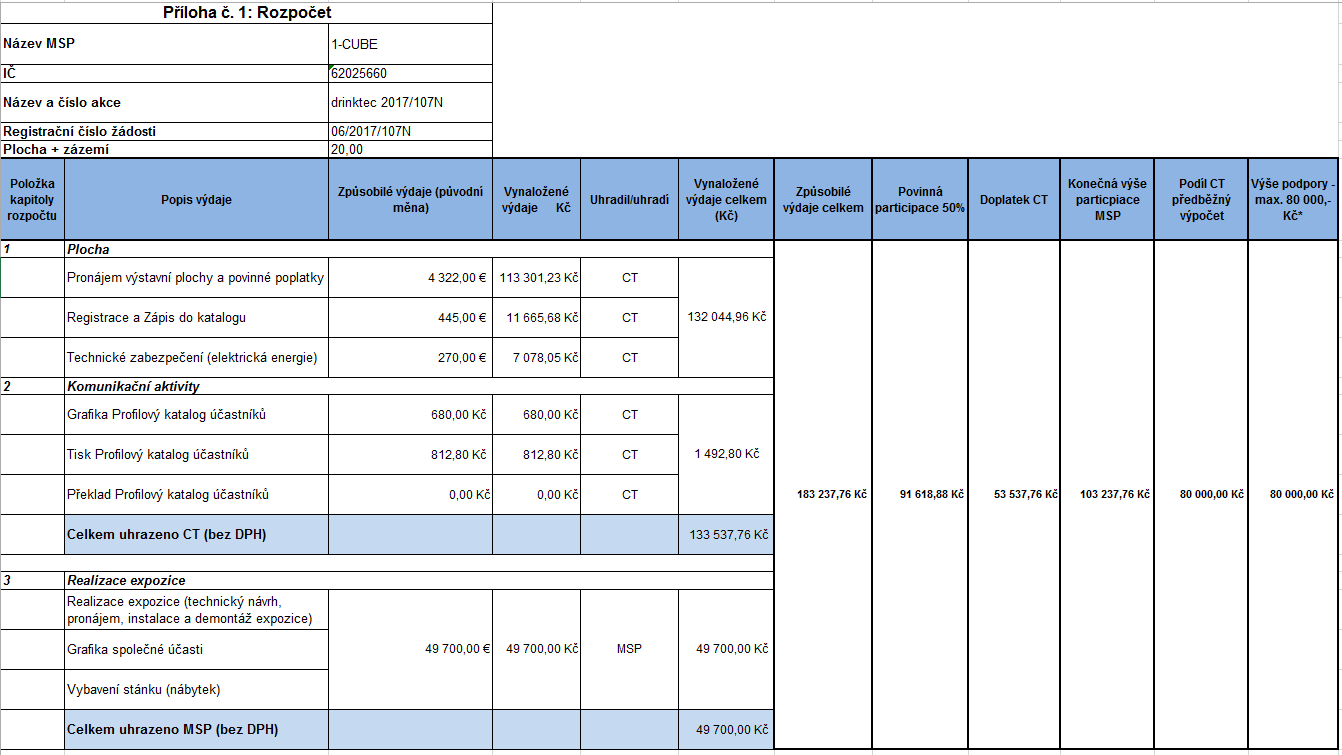 Česká agentura na podporu obchodu/CzechTrade1-CUBE s.r.o.Místo: PrahaDatum: Místo: Havlíčkův BrodDatum: 30.1.2018______________________________________________________________________________Jméno: Ing. Lenka Sokoltová, MBAFunkce: Zástupce generálního řediteleJméno: Jan KubešFunkce: jednatel